Lesson 4: Standard Algorithm: One-digit and Multi-digit Numbers with ComposingLet’s use the standard algorithm to multiply one-digit numbers and multi-digit numbers.Warm-up: Number Talk: Partial ProductFind the value of each product mentally.4.1: Compose with the Standard AlgorithmHere is how Han calculated  using partial products.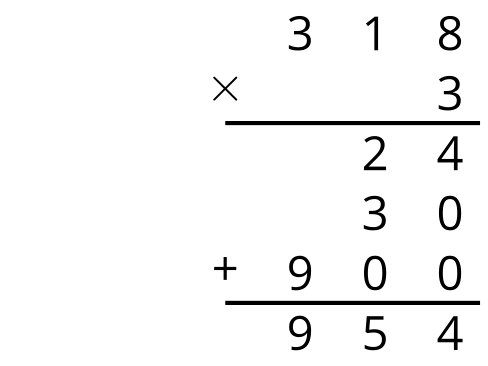 Here is how Elena calculated  using the standard algorithm.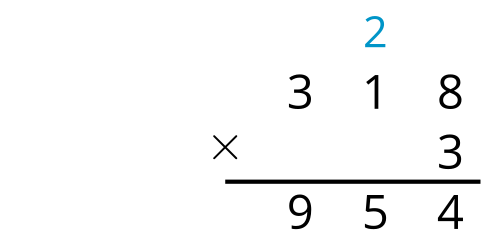 What does the 2 in Elena’s calculation represent? Explain or show your reasoning.What does the 5 in Elena’s solution represent? Explain or show your reasoning.4.2: Use the Standard AlgorithmCalculate each product using Elena’s strategy.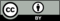 © CC BY 2021 Illustrative Mathematics®